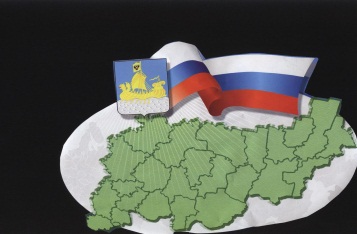                                                           ИНФОРМАЦИОННЫЙ БЮЛЛЕТЕНЬСодержаниеПостановление администрации от 05.04.2021 №20 «Об определении мест и способов сжигания мусора, травы, листвы и иных отходов, материалов или изделий на территории Сандогорского сельского поселения»……………………………………………………………..1*****АДМИНИСТРАЦИЯ САНДОГОРСКОГО СЕЛЬСКОГО ПОСЕЛЕНИЯКОСТРОМСКОГО МУНИЦИПАЛЬНОГО РАЙОНА КОСТРОМСКОЙ ОБЛАСТИП О С Т А Н О В Л Е Н И Еот 05 апреля 2021 года № 20                                                               с. СандогораВ соответствии с Федеральным законом от 06 октября 2003 года № 131-ФЗ «Об общих принципах	организации местного самоуправления в Российской Федерации», Федеральным	законом от 21 декабря 1994 года № 69-ФЗ «О пожарной безопасности», постановлением Правительства Российской Федерации от 16 сентября 2020 г. № 14 79 «Об утверждении Правил противопожарного режима	в	Российской Федерации», в целях повышения противопожарной устойчивости на территории Сандогорского сельского поселения администрация Сандогорского сельского поселения Костромского муниципального района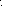  ПОСТАНОВЛЯЕТ:На землях общего пользования населенных пунктов, а также на территориях частных домовладений, расположенных на территориях населенных пунктов, запрещается разводить костры, использовать открытый огонь для приготовления пищи вне специально отведенных и оборудованных для этого мест, а также сжигать мусор, траву, листву и иные отходы, материалы или изделия, кроме мест и способов, установленных в пунктах 2 и 3 настоящего постановления.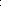 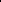 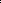 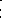 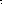 Определить местом для сжигания мусора, травы, листвы и иных отходов, материалов или изделий следующие территории: с.Сандогора (старый карьер у объездной дороги Сандогора-Починок-Чапков) Установить способ сжигания мусора, травы, листвы и иных отходов, материалов или изделий - открытый костер.Место использования открытого огня:должно располагаться на расстоянии не менее 50 метров от ближайшего объекта (здания, сооружения, постройки, открытого склада, скирды), 100 метров - от парковой зоны или отдельно растущих хвойных и лиственных деревьев и молодняка или групп деревьев;территория вокруг места использования открытого огня должна быть очищена в радиусе 10 метров от сухостойных деревьев, сухой травы, порубочных остатков, других горючих материалов и отделена противопожарной, минерализованной полосой шириной не менее 2 метра;лицо, использующее открытый огонь, должно быть обеспечено инвентарем для тушения пожара: ведро, лопата, бочка с водой, ящик с песком - для локализации и ликвидации горения, а также мобильным средством связи для вызова подразделения пожарной охраны.Сжигание мусора, травы, листвы, остатков деревянных предметов и иных отходов, материалов или изделий производить при скорости ветра, не превышающей значение 5 метров в секунду.Настоящее постановление не распространяет свое действие в период введения особого противопожарного режима на территории Сандогорского сельского поселения.Опубликовать (обнародовать) настоящее постановление, разместив на официальном сайте Сандогорского сельского поселения Костромского муниципального района Костромской области в информационно-телекоммуникационной сети Интернет по веб-адресу: http://sandogora.ru/.Настоящее постановление вступает в силу после его официального опубликования (обнародования)Контроль исполнения настоящего Постановления оставляю за собой.Глава Сандогорскогосельского поселения                                                                      А.А. НургазизовБюллетень выходит                                                                        № 13  от  05 апреля 2021  годас 1 июля 2006 годаУчредитель: Совет депутатов Сандогорского сельского поселенияКостромского муниципального района Костромской области.                           Тираж  5 экз.  Об определении мест и способов сжигания мусора, травы, листвы и иных отходов, материалов или изделий на территории Сандогорского сельского поселенияАдрес издательства:Костромская область,Костромской район, с. Сандогора,ул. Молодежная д.7Контактный телефон(4942) 494-300Ответственный за выпускС.Н.Рабцевич